                       HILL COUNTRY AEROMODELERS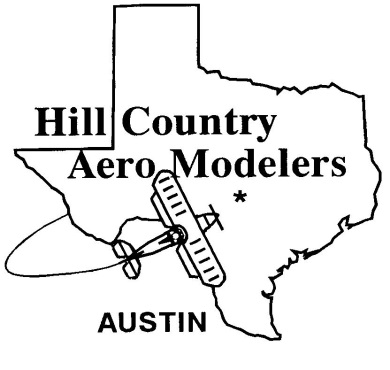                         MEMBERSHIP APPLICATION for 2023                               Member  *Associate Member  Junior Member								    					____________     Primary Members Name                                           AMA #                                      AMA Expiration Date          DOB (optional)      STREET ADDRESS                                                                CITY                                      STATE              ZIP CODE      HOME PHONE                    OTHER PHONE                       EMAIL ADDRESSPlease, please write or print clearly!DuesRegular dues of new and current members will be $120 per year or $60 per year for Associate members. All new regular members joining after the first of the year will have their dues prorated based on remaining months of the year at the rate of $10/month or $15/month for family membership.  For questions on dues or other issues please call the contact at the bottom of the page.Checks should be made out to “Hill Country Aero Modelers” or “HCAM”. PayPal is accepted at our website hillcountryrc.org. Please note: HCAM membership cards are valid for flight operations only if the individual has a current full annual AMA membership.Junior MembershipJuniors, 18 years old, or younger, are not required to pay dues, but must possess a current AMA card.Additional Family MembersPlease put full names, relationship, birth date, and AMA number and AMA expiration date on back. A family membership is $160   I’m an experienced (soloed) RC Pilot.   I’m a novice pilot and request free instruction toward solo flight.My principal flying interests are model Aircraft  Helicopters  Quad Copters   I would like to volunteer to participate in the club Organization and in organized events   I want my email address included in Chatterbox (Chatterbox is our informal and friendly email list server address.  All member email addresses are included in the members email list.)IMPORTANT!  I certify that I have carefully read and understand the AMA Safety Code, HCAM Club Rules and Procedures, and agree to abide by them.                  PRIMARY MEMBER’S SIGNATURE                                                     DATE*Associate members must show proof of current AMA membership and fully paid membership to a home club for the same nominal period of time as HCAM membership. Member must be in good standing with another RC club that charges an annual standard membership fee of $40 or greater, or a Senior Membership of $25 or greater. HCAM associate membership is $60/yr and will not be prorated. Associate members have no HCAM voting rights and are not eligible to hold an elected office. See current HCAM club by-laws for more details.Mail Application to: Jim Houck, 2804 Inridge Dr, Austin, TX 78745 Phone (512) 947-5032Beginning 1 November 2023 HCAM will no longer be accepting 2023 membership applications. You must apply for a 2024 membership.Dues are $120 for current members and prorated for new members before 1/1/2024 and $120 after. 2023 Memberships will expire on 1/31/2024. You must have a current AMA membership to fly.